序号产品名称单位数量参考图片1打气筒个3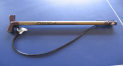 2布卷尺盒1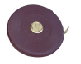 3布卷尺盒14数字秒表块6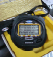 5接力棒根23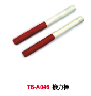 6发令枪支2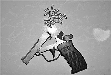 7钉鞋双8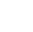 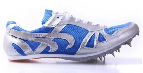 8标志筒个20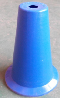 9划线器个1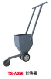 10橡胶实心球 个1211十字跳垫个1012软式跳高横杆个4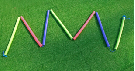 13彩色标志杆组合套24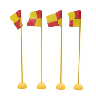 14小学生用篮球个46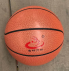 15跳绳根16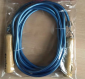 16跳绳根16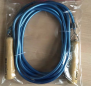 17跳绳根16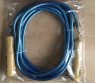 18拔河绳根3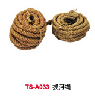 19小沙包只46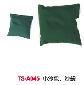 20软式飞盘个23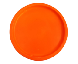 21橡皮拉力带条6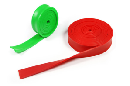 22橡皮拉力带条623深蹲保护架（配120kg杠铃）台1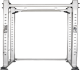 24身高体重测试仪台1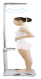 25肺活量测试仪台1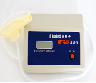 26坐位体前屈测试仪台1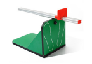 27移动储存器个2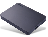 28音乐节拍器个1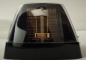 29便携式蓝牙音箱个1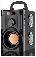 30鞋柜组1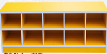 31小学音乐欣赏教学影像库套132指挥台（含指挥棒）个1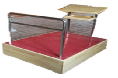 33合唱台组4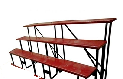 34钟琴套1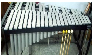 35沙锤对6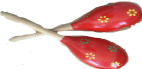 36摇铃（串铃）对6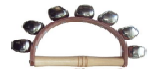 37双响筒副6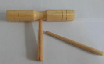 38响板个6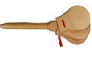 39响棒副6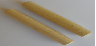 40蛙鸣筒副6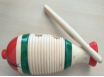 41碰铃副2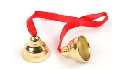 42扁鼓个1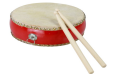 43中虎音锣个1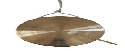 44音叉个1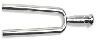 45音乐教育教学相关图书及杂志本2046小学音乐欣赏教学曲库套147音条块1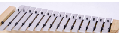 48沙锤对1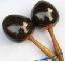 49南梆子个1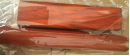 50木鱼个1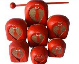 51铃鼓个1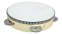 52小锣个1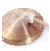 53铙付1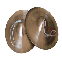 54钹付1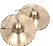 55多音鼓个1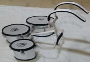 56笛子支1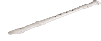 57学生写生画板块45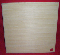 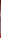 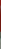 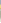 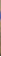 58写生灯只4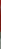 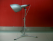 59人体结构活动模型个4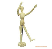 60版画工具套1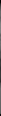 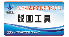 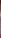 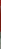 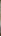 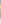 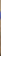 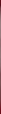 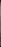 61绘画工具套1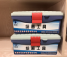 62制作工具套1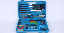 63民间美术欣赏及写生样本套1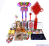 64美术学具套45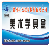 65移动存储器套1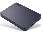 66工作台套4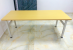 67云台套45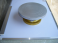 68泥工工具套45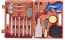 69小学美术教学挂图套2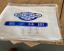 70挂图套1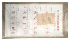 71篆刻工具套45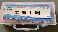 72书法工具套45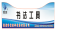 